Wir Paparazzi !!Namen: _________________________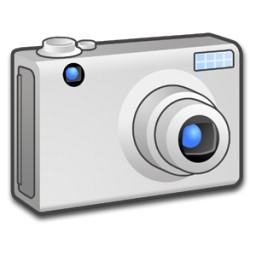 Euer Auftrag lautet:	________________________“Fotografiert ... „Für einzigartige Fotos (d.h. keine andere Gruppe hat das gleiche) gibt’s 15 Punkte für alle anderen „geschossene“ Fotos 5 Punkte !SummeSumme